Anexo Nº11: Procedimientos de Manejo y Administración de Inventarios del EquipoSistema Nacional de Operaciones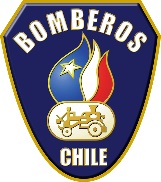 Proceso de AcreditaciónEquipos de Bomberos ForestalesProcedimientos de Manejo y Administración de Inventarios del Equipo DescripciónDescripción y detalle de cada una de las acciones relacionadas con el manejo y administración de suministros, que garanticen el mantenimiento y vigencia del inventario permanente de cada uno de los materiales utilizados por el Equipo de Bomberos Forestal.Liste en la primera columna, cada uno de los materiales e insumos de uso del Equipo y complete en las celdas expuestas a continuación el dato que corresponda a lo consultado en referencia a cada material. Adjunte la documentación que estime para validar sus respuestas.Detalle todo los materiales informados en el anexo Nº7Antecedentes del Oficial Responsable:Nombre Completo                                                                 Firma                                                         Rut                                                 Nombre del Equipo SNO /  Acreditación EBF / Procedimiento de Manejo de Inventarios						                                                                                  1Nombre delMaterialResponsableAlmacenamientoInventario de SuministrosNormas de Seguridad de AlmacenamientoPlan de Revisión FísicaPlan de Verificación de VencimientosLímite Crítico de ExistenciaFormularios(marque los que adjunte a la presente)Reportes de usoBitácoraVigente